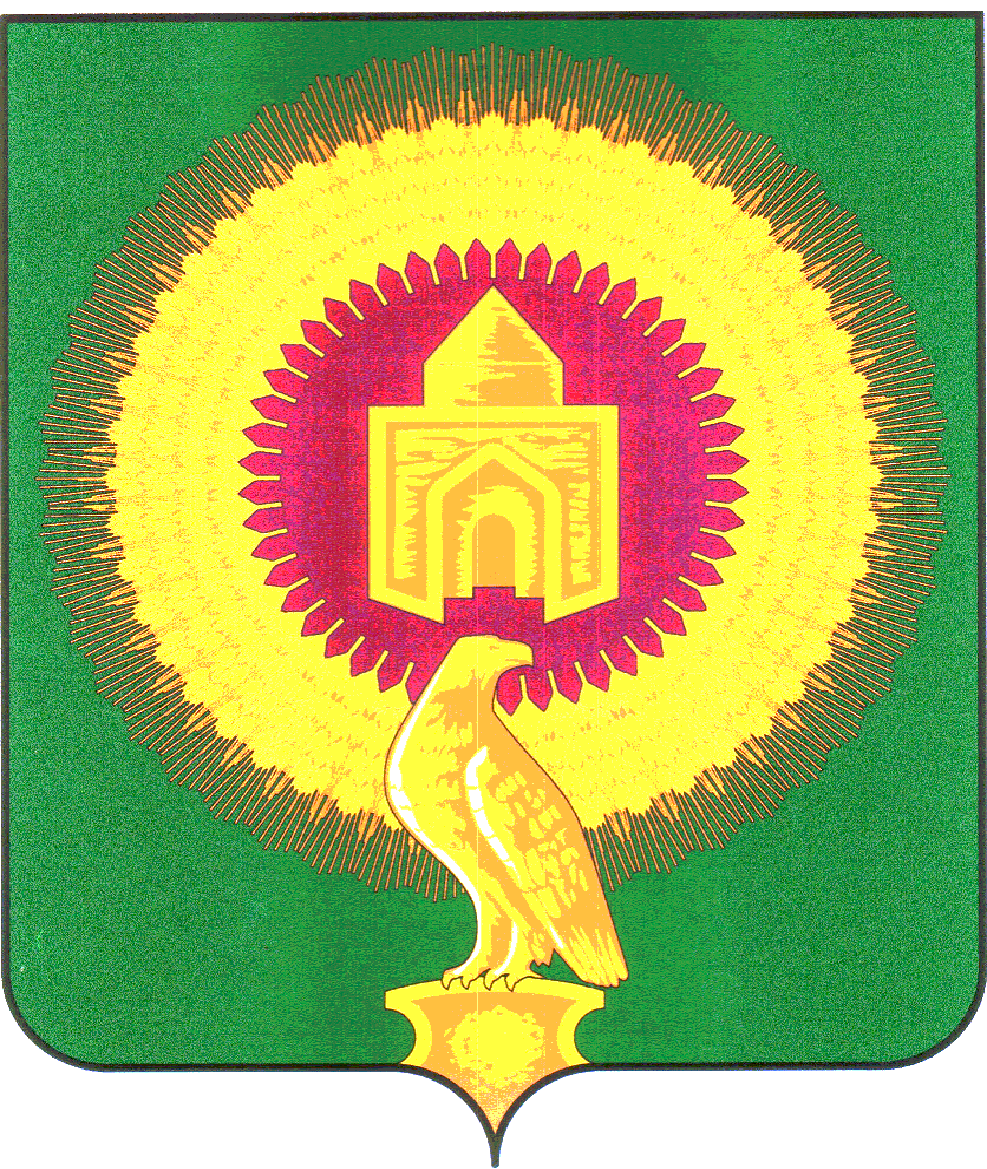 СОВЕТ ДЕПУТАТОВВАРНЕНСКОГО СЕЛЬСКОГО ПОСЕЛЕНИЯВАРНЕНСКОГО МУНИЦИПАЛЬНОГО РАЙОНАЧЕЛЯБИНСКОЙ ОБЛАСТИРЕШЕНИЕот 08 июля 2021 года      № 10О внесении изменений и дополнений в бюджет Варненского сельскогопоселения на 2021 год и на плановый период 2022 и 2023 годовСовет депутатов Варненского сельского поселения РЕШАЕТ:1.Внести в бюджет Варненского сельского поселения на 2021 год и на плановый период 2022 и 2023 годов, принятый Решением Совета депутатов Варненского сельского поселения Варненского муниципального района Челябинской области от 25 декабря 2020 года № 22 (с изменениями от 29 января 2021 года № 02; от 08 апреля 2021 года № 05) следующие изменения:1) в статье 1:в пункте 1 пп.1 слова «в сумме 173986,45 тыс. рублей» заменить на слова «в сумме 178457,09 тыс. рублей», слова«в сумме 155734,65 тыс. рублей» заменить на слова «в сумме 160205,29 тыс. рублей»;в пункте 1 п.п.2 слова «в сумме 182050,01 тыс. рублей» заменить на слова «в сумме 186520,65 тыс. рублей»;в пункте 2 пп.1 слова «в сумме 33939,70 тыс. рублей» заменить на слова «в сумме 74796,38 тыс. рублей», слова «в сумме 15566,90 тыс. рублей» заменить на слова «в сумме 56423,58 тыс. рублей»;в пункте 2 пп.2 слова «в сумме 33939,70 тыс. рублей» заменить на слова «в сумме 74796,38 тыс. рублей».2) приложение 4 изложить в новой редакции (приложение № 1 к настоящему Решению);3) приложение 5 изложить в новой редакции (приложение № 2 к настоящему Решению);4) приложение 6 изложить в новой редакции (приложение № 3 к настоящему Решению);5) приложение 7 изложить в новой редакции (приложение № 4 к настоящему Решению).2. Настоящее Решение вступает в силу со дня его подписания и обнародования.Глава Варненского сельского поселения	А.Н.РябоконьПредседатель Совета депутатов	Л.Ю.СтуденикинаПриложение 1к решению «О внесении изменений и дополненийв бюджет Варненского сельского поселенияна 2021 год и на плановый период 2022 и 2023 годов»от 08 июля 2021 года № 10Приложение 4к решению «О бюджете Варненского сельского поселенияна 2021 год и на плановый период 2022 и 2023 годов»от 25 декабря 2020 года № 22Распределение бюджетных ассигнований по разделам, подразделам, целевым статьям, группам видов расходов бюджета Варненского сельского поселенияза полугодие 2021 года (тыс. руб.)Приложение 2к решению «О внесении изменений и дополненийв бюджет Варненского сельского поселенияна 2021 год и на плановый период 2022 и 2023 годов»от 08 июля 2021 года № 10Приложение 5к решению «О бюджете Варненского сельского поселенияна 2021 год и на плановый период 2022 и 2023 годов»от 25 декабря 2020 года № 22Распределение бюджетных ассигнований по разделам, подразделам, целевым статьям, группам видов расходов бюджета Варненского сельского поселенияна 2022 год(тыс. руб.)Приложение 3к решению «О внесении изменений и дополненийв бюджет Варненского сельского поселенияна 2021 год и на плановый период 2022 и 2023 годов»от 08 июля 2021 года № 10Приложение 6к решению «О бюджете Варненского сельского поселенияна 2021 год и на плановый период 2022 и 2023 годов»от 25 декабря 2020 года № 22Ведомственная структура расходов бюджета Варненского сельского поселения за полугодие 2021 года(тыс. руб.)Приложение 4к решению «О внесении изменений и дополненийв бюджет Варненского сельского поселенияна 2021 год и на плановый период 2022 и 2023 годов»от 08 июля 2021 года № 10Приложение 7к решению «О бюджете Варненского сельского поселенияна 2021 год и на плановый период 2022 и 2023 годов»от 25 декабря 2020 года № 22Ведомственная структура расходов бюджета Варненского сельского поселения на 2022 год(тыс. руб.)Наименование показателяКБККБККБККБКСуммаНаименование показателяРазделПодразделКЦСРКВРСумма123456ВСЕГО:186 520,65ОБЩЕГОСУДАРСТВЕННЫЕ ВОПРОСЫ0113 344,08Функционирование высшего должностного лица субъекта Российской Федерации и муниципального образования0102976,30Расходы общегосударственного характера01029900400000976,30Глава муниципального образования01029900420301976,30Расходы на выплаты персоналу в целях обеспечения выполнения функций государственными (муниципальными) органами, казенными учреждениями, органами управления государственными внебюджетными фондами01029900420301100976,30Функционирование Правительства Российской Федерации, высших исполнительных органов государственной власти субъектов Российской Федерации, местных администраций010410 443,18Расходы общегосударственного характера010499004000009 157,18Центральный аппарат010499004204019 157,18Расходы на выплаты персоналу в целях обеспечения выполнения функций государственными (муниципальными) органами, казенными учреждениями, органами управления государственными внебюджетными фондами010499004204011002 901,30Закупка товаров, работ и услуг для обеспечения государственных (муниципальных) нужд010499004204012006 120,32Межбюджетные трансферты01049900420401500134,56Иные бюджетные ассигнования010499004204018001,00Уплата налога на имущество организаций, земельного и транспортного налога010499089000001 286,00Уплата налога на имущество организаций, земельного и транспортного налога государственными органами010499089204011 286,00Иные бюджетные ассигнования010499089204018001 286,00Обеспечение деятельности финансовых, налоговых и таможенных органов и органов финансового (финансово-бюджетного) надзора01061 654,70Расходы общегосударственного характера010699004000001 654,70Центральный аппарат010699004204011 654,70Расходы на выплаты персоналу в целях обеспечения выполнения функций государственными (муниципальными) органами, казенными учреждениями, органами управления государственными внебюджетными фондами010699004204011001 654,70Обеспечение проведения выборов и референдумов010750,00Проведение выборов в представительные органы0107020000002050,00Иные бюджетные ассигнования0107020000002080050,00Резервные фонды011145,21Расходы общегосударственного характера0111990040000045,21Резервный фонд администрации сельского поселения0111990047060045,21Иные бюджетные ассигнования0111990047060080045,21Другие общегосударственные вопросы0113174,68Другие общегосударственные вопросы0113390003903В100,00Закупка товаров, работ и услуг для обеспечения государственных (муниципальных) нужд0113390003903В200100,00Обеспечение деятельности народных дружин0113810008003В19,89Межбюджетные трансферты0113810008003В50019,89Расходы общегосударственного характера011399004000004,79Резервный фонд администрации сельского поселения011399004706004,79Закупка товаров, работ и услуг для обеспечения государственных (муниципальных) нужд011399004706002004,79Другие мероприятия по реализации государственных функций0113990090000050,00Выполнение других обязательств государства0113990092030050,00Закупка товаров, работ и услуг для обеспечения государственных (муниципальных) нужд0113990092030020050,00НАЦИОНАЛЬНАЯ ОБОРОНА02453,30Мобилизационная и вневойсковая подготовка0203453,30Подпрограмма "Допризывная подготовка молодежи в Челябинской области"02034630000000453,30Осуществление полномочий по первичному воинскому учету на территориях, где отсутствуют военные комиссариаты02034630051180453,30Расходы на выплаты персоналу в целях обеспечения выполнения функций государственными (муниципальными) органами, казенными учреждениями, органами управления государственными внебюджетными фондами02034630051180100443,00Закупка товаров, работ и услуг для обеспечения государственных (муниципальных) нужд0203463005118020010,30НАЦИОНАЛЬНАЯ БЕЗОПАСНОСТЬ И ПРАВООХРАНИТЕЛЬНАЯ ДЕЯТЕЛЬНОСТЬ031 348,72Защита населения и территории от чрезвычайных ситуаций природного и техногенного характера, пожарная безопасность03101 348,72Предупреждение чрезвычайных ситуаций031025000250061 348,72Закупка товаров, работ и услуг для обеспечения государственных (муниципальных) нужд031025000250062001 348,72НАЦИОНАЛЬНАЯ ЭКОНОМИКА04131 790,20Дорожное хозяйство (дорожные фонды)0409131 790,20Содержание улично-дорожной сети и искусственных сооружений Варненского муниципального района040918000180017 802,16Закупка товаров, работ и услуг для обеспечения государственных (муниципальных) нужд040918000180012007 802,16Мероприятия по совершенствованию движения пешеходов и предупреждению аварийности с участием пешеходов040924000240022 196,27Закупка товаров, работ и услуг для обеспечения государственных (муниципальных) нужд040924000240022002 196,27Реконструкция моста через реку Нижний Тогузак переулок Мостовой с. Варна040965000S604086 000,00Капитальные вложения в объекты государственной (муниципальной) собственности040965000S604040086 000,00Субсидия на капитальный ремонт, ремонт и содержание автомобильных дорог общего пользования местного значения040965000S605035 791,77Закупка товаров, работ и услуг для обеспечения государственных (муниципальных) нужд040965000S605020035 791,77ЖИЛИЩНО-КОММУНАЛЬНОЕ ХОЗЯЙСТВО0533 833,20Жилищное хозяйство050189,16Подпрограмма "Капитальный ремонт многоквартирных домов на территории Варненского муниципального района с муниципального жилого фонда"0501096000000089,16Оплата взносов за капитальный ремонт многоквартирных домов на территории Варненского муниципального района0501096000900189,16Закупка товаров, работ и услуг для обеспечения государственных (муниципальных) нужд0501096000900120089,16Благоустройство050330 856,29Мероприятия по благоустройству наиболее посещаемой муниципальной территории общего пользования050311000110024 830,00Закупка товаров, работ и услуг для обеспечения государственных (муниципальных) нужд050311000110022004 830,00Замена ламп накаливания на энергосберегающие050313000130014 855,26Закупка товаров, работ и услуг для обеспечения государственных (муниципальных) нужд050313000130012004 855,26Освещение населённых пунктов0503800008001В6 818,96Закупка товаров, работ и услуг для обеспечения государственных (муниципальных) нужд0503800008001В2006 818,96Организация благоустройства и озеленения территории поселения0503800008002В12 663,08Закупка товаров, работ и услуг для обеспечения государственных (муниципальных) нужд0503800008002В20012 463,08Межбюджетные трансферты0503800008002В500200,00Обслуживание и ремонт сетей уличного освещения0503800008003В927,61Закупка товаров, работ и услуг для обеспечения государственных (муниципальных) нужд0503800008003В200927,61Приобретение и установка камер уличного видеонаблюдения0503810008001В544,24Закупка товаров, работ и услуг для обеспечения государственных (муниципальных) нужд0503810008001В200544,24Обслуживание и содержание систем хранения информации0503810008002В92,40Закупка товаров, работ и услуг для обеспечения государственных (муниципальных) нужд0503810008002В20092,40Благоустройство05039906000000124,74Расходы на прочие мероприятия по благоустройству поселений05039906000500124,74Закупка товаров, работ и услуг для обеспечения государственных (муниципальных) нужд05039906000500200124,74Другие вопросы в области жилищно-коммунального хозяйства05052 887,75Подпрограмма "Комплексное развитие систем водоснабжения и водоотведения Варненского муниципального района05050910000000446,92Ремонт водонапорных сетей05050910009001446,92Закупка товаров, работ и услуг для обеспечения государственных (муниципальных) нужд05050910009001200446,92Подпрограмма "Комплексное развитие систем теплоснабжения Варненского муниципального района"050509300000002 440,83Модернизация систем теплоснабжения05050930009001331,58Закупка товаров, работ и услуг для обеспечения государственных (муниципальных) нужд05050930009001200331,58Разработка и корректировка схем теплоснабжения0505093000900259,25Закупка товаров, работ и услуг для обеспечения государственных (муниципальных) нужд0505093000900220059,25Подготовка к отопительному сезону050509301010002 050,00Иные бюджетные ассигнования050509301010008002 050,00ОХРАНА ОКРУЖАЮЩЕЙ СРЕДЫ06143,12Другие вопросы в области охраны окружающей среды0605143,12Региональный проект «Комплексная система об-ращения с твердыми коммунальными отходами»0605640G200000143,12Создание и содержание мест (площадок) накопления твердых коммунальных отходов0605640G243120143,12Закупка товаров, работ и услуг для обеспечения государственных (муниципальных) нужд0605640G243120200143,12ФИЗИЧЕСКАЯ КУЛЬТУРА И СПОРТ115 608,05Массовый спорт11025 608,05Массовый спорт1102200002001В3 923,20Расходы на выплаты персоналу в целях обеспечения выполнения функций государственными (муниципальными) органами, казенными учреждениями, органами управления государственными внебюджетными фондами1102200002001В1002 876,30Закупка товаров, работ и услуг для обеспечения государственных (муниципальных) нужд1102200002001В2001 046,90Закупка товаров, работ и услуг для обеспечения государственных (муниципальных) нужд1102200002002В85,02Закупка товаров, работ и услуг для обеспечения государственных (муниципальных) нужд1102200002002В20085,02Закупка товаров, работ и услуг для обеспечения государственных (муниципальных) нужд1102200002089В270,00Иные бюджетные ассигнования1102200002089В800270,00Оплата услуг специалистов по организации физкультурно-оздоровительной и спортивно-массовой работы с населением старшего поколения110220000S004Д236,00Закупка товаров, работ и услуг для обеспечения государственных (муниципальных) нужд110220000S004Д200236,00Оплата услуг специалистов по организации физкультурно-оздоровительной и спортивно-массовой работы с населением, занятым в экономике110220000S004М236,10Закупка товаров, работ и услуг для обеспечения государственных (муниципальных) нужд110220000S004М200236,10Совершенствование системы физического воспитания различных категорий и групп населения и обеспечение организации и проведения спортивно- массовых мероприятий и соревнований по видам спорта.1102200010000070,70Организация и проведение мероприятий в сфере физической культуры и спорта1102200012040070,70Закупка товаров, работ и услуг для обеспечения государственных (муниципальных) нужд1102200012040020070,70Пропаганда физической культуры, массового спорта и здорового образа жизни11022000200000240,93Оснащение спортивным инвентарем, оборудованием и содержание центра ГТО1102200022000110,00Закупка товаров, работ и услуг для обеспечения государственных (муниципальных) нужд1102200022000120010,00Заработная плата инструктору по адаптивному спорту и инструктору по ГТО11022000220400230,93Расходы на выплаты персоналу в целях обеспечения выполнения функций государственными (муниципальными) органами, казенными учреждениями, органами управления государственными внебюджетными фондами11022000220400100230,93Внедрение многоуровневой системы проведения спортивных мероприятий с целью централизованной подготовки сборных команд Варненского района и обеспечение их участия в областных, Всероссийских официальных спортивных мероприятиях и соревнованиях1102200030000063,80Организация и проведение физкультурных и спортивных мероприятий с целью централизованной подготовки сборных команд Варненского муниципального района и обеспечение их участия в областных, Всероссийских спортивных мероприятиях и соревнованиях по видам спорта в соответствии с единым календарным планом1102200032000463,80Закупка товаров, работ и услуг для обеспечения государственных (муниципальных) нужд1102200032000420063,80Развитие адаптивной физической культуры и спорта11022000600000482,30Субсидия местным бюджетам на оплату труда руководителей спортивных секций и организаторов физкультурно-оздоровительной работы с лицами с ограниченными возможностями здоровья110220006S0047482,30Закупка товаров, работ и услуг для обеспечения государственных (муниципальных) нужд110220006S0047200482,30Наименование показателяКБККБККБККБКСумма на 2022 годНаименование показателяРазделПодразделКЦСРКВРСумма на 2022 год123456ВСЕГО:73 945,68ОБЩЕГОСУДАРСТВЕННЫЕ ВОПРОСЫ0111 762,79Функционирование высшего должностного лица субъекта Российской Федерации и муниципального образования0102976,30Расходы общегосударственного характера01029900400000976,30Глава муниципального образования01029900420301976,30Расходы на выплаты персоналу в целях обеспечения выполнения функций государственными (муниципальными) органами, казенными учреждениями, органами управления государственными внебюджетными фондами01029900420301100976,30Функционирование Правительства Российской Федерации, высших исполнительных органов государственной власти субъектов Российской Федерации, местных администраций01048 981,79Расходы общегосударственного характера010499004000007 697,79Центральный аппарат010499004204017 697,79Расходы на выплаты персоналу в целях обеспечения выполнения функций государственными (муниципальными) органами, казенными учреждениями, органами управления государственными внебюджетными фондами010499004204011002 901,30Закупка товаров, работ и услуг для обеспечения государственных (муниципальных) нужд010499004204012004 796,49Уплата налога на имущество организаций, земельного и транспортного налога010499089000001 284,00Уплата налога на имущество организаций, земельного и транспортного налога государственными органами010499089204011 284,00Иные бюджетные ассигнования010499089204018001 284,00Обеспечение деятельности финансовых, налоговых и таможенных органов и органов финансового (финансово-бюджетного) надзора01061 654,70Расходы общегосударственного характера010699004000001 654,70Центральный аппарат010699004204011 654,70Расходы на выплаты персоналу в целях обеспечения выполнения функций государственными (муниципальными) органами, казенными учреждениями, органами управления государственными внебюджетными фондами010699004204011001 654,70Обеспечение проведения выборов и референдумов010750,00Проведение выборов в представительные органы0107020000002050,00Иные бюджетные ассигнования0107020000002080050,00Резервные фонды011150,00Расходы общегосударственного характера0111990040000050,00Резервный фонд администрации сельского поселения0111990047060050,00Иные бюджетные ассигнования0111990047060080050,00Другие общегосударственные вопросы011350,00Расходы общегосударственного характера0113990040000050,00Резервный фонд администрации сельского поселения0113990047060050,00Закупка товаров, работ и услуг для обеспечения государственных (муниципальных) нужд0113990047060020050,00НАЦИОНАЛЬНАЯ ОБОРОНА02457,80Мобилизационная и вневойсковая подготовка0203457,80Подпрограмма "Допризывная подготовка молодежи в Челябинской области"02034630000000457,80Осуществление полномочий по первичному воинскому учету на территориях, где отсутствуют военные комиссариаты02034630051180457,80Расходы на выплаты персоналу в целях обеспечения выполнения функций государственными (муниципальными) органами, казенными учреждениями, органами управления государственными внебюджетными фондами02034630051180100443,00Закупка товаров, работ и услуг для обеспечения государственных (муниципальных) нужд0203463005118020014,80НАЦИОНАЛЬНАЯ ЭКОНОМИКА0440 856,68Дорожное хозяйство (дорожные фонды)040940 856,68Строительство моста через реку Нижний Тогузак переулок Мостовой с. Варна0409650006500340 856,68Капитальные вложения в объекты государственной (муниципальной) собственности0409650006500340040 856,68ЖИЛИЩНО-КОММУНАЛЬНОЕ ХОЗЯЙСТВО0511 381,63Благоустройство050311 381,63Замена ламп накаливания на энергосберегающие050313000130011 249,08Закупка товаров, работ и услуг для обеспечения государственных (муниципальных) нужд050313000130012001 249,08Освещение населённых пунктов0503800008001В6 818,96Закупка товаров, работ и услуг для обеспечения государственных (муниципальных) нужд0503800008001В2006 818,96Организация благоустройства и озеленения территории поселения0503800008002В2 621,19Закупка товаров, работ и услуг для обеспечения государственных (муниципальных) нужд0503800008002В2002 621,19Обслуживание и ремонт сетей уличного освещения0503800008003В600,00Закупка товаров, работ и услуг для обеспечения государственных (муниципальных) нужд0503800008003В200600,00Обслуживание и содержание систем хранения информации0503810008002В92,40Закупка товаров, работ и услуг для обеспечения государственных (муниципальных) нужд0503810008002В20092,40ФИЗИЧЕСКАЯ КУЛЬТУРА И СПОРТ119 486,78Массовый спорт11029 486,78Массовый спорт1102200002001В6 442,68Расходы на выплаты персоналу в целях обеспечения выполнения функций государственными (муниципальными) органами, казенными учреждениями, органами управления государственными внебюджетными фондами1102200002001В1002 876,30Закупка товаров, работ и услуг для обеспечения государственных (муниципальных) нужд1102200002001В2003 566,38Закупка товаров, работ и услуг для обеспечения государственных (муниципальных) нужд1102200002002В90,00Закупка товаров, работ и услуг для обеспечения государственных (муниципальных) нужд1102200002002В20090,00Закупка товаров, работ и услуг для обеспечения государственных (муниципальных) нужд1102200002089В270,00Иные бюджетные ассигнования1102200002089В800270,00Доведение средней заработной платы тренеров и инструкторов по спорту в сельской местности и малых городах Челябинской области с населением до 50 тысяч человек до среднемесячного дохода от трудовой деятельности110220000S004И373,30Закупка товаров, работ и услуг для обеспечения государственных (муниципальных) нужд110220000S004И200373,30Выплата заработной платы дополнительно при-влеченным к работе тренерам и инструкторам по спорту в сельской местности и малых городах Челябинской области с населением до 50 тысяч человек110220000S004К2 310,80Закупка товаров, работ и услуг для обеспечения государственных (муниципальных) нужд110220000S004К2002 310,80Наименование показателяКБККБККБККБККБКСуммаНаименование показателяКВСРРазделПодразделКЦСРКВРСумма1234567ВСЕГО:186 520,65Администрация Варненского сельского поселения Варненского муниципального района Челябинской области820186 520,65ОБЩЕГОСУДАРСТВЕННЫЕ ВОПРОСЫ8200113 344,08Функционирование высшего должностного лица субъекта Российской Федерации и муниципального образования8200102976,30Расходы общегосударственного характера82001029900400000976,30Глава муниципального образования82001029900420301976,30Расходы на выплаты персоналу в целях обеспечения выполнения функций государственными (муниципальными) органами, казенными учреждениями, органами управления государственными внебюджетными фондами82001029900420301100976,30Функционирование Правительства Российской Федерации, высших исполнительных органов государственной власти субъектов Российской Федерации, местных администраций820010410 443,18Расходы общегосударственного характера820010499004000009 157,18Центральный аппарат820010499004204019 157,18Расходы на выплаты персоналу в целях обеспечения выполнения функций государственными (муниципальными) органами, казенными учреждениями, органами управления государственными внебюджетными фондами820010499004204011002 901,30Закупка товаров, работ и услуг для обеспечения государственных (муниципальных) нужд820010499004204012006 120,32Межбюджетные трансферты82001049900420401500134,56Иные бюджетные ассигнования820010499004204018001,00Уплата налога на имущество организаций, земельного и транспортного налога820010499089000001 286,00Уплата налога на имущество организаций, земельного и транспортного налога государственными органами820010499089204011 286,00Иные бюджетные ассигнования820010499089204018001 286,00Обеспечение деятельности финансовых, налоговых и таможенных органов и органов финансового (финансово-бюджетного) надзора82001061 654,70Расходы общегосударственного характера820010699004000001 654,70Центральный аппарат820010699004204011 654,70Расходы на выплаты персоналу в целях обеспечения выполнения функций государственными (муниципальными) органами, казенными учреждениями, органами управления государственными внебюджетными фондами820010699004204011001 654,70Обеспечение проведения выборов и референдумов820010750,00Проведение выборов в представительные органы8200107020000002050,00Иные бюджетные ассигнования8200107020000002080050,00Резервные фонды820011145,21Расходы общегосударственного характера8200111990040000045,21Резервный фонд администрации сельского поселения8200111990047060045,21Иные бюджетные ассигнования8200111990047060080045,21Другие общегосударственные вопросы8200113174,68Другие общегосударственные вопросы8200113390003903В100,00Закупка товаров, работ и услуг для обеспечения государственных (муниципальных) нужд8200113390003903В200100,00Обеспечение деятельности народных дружин8200113810008003В19,89Межбюджетные трансферты8200113810008003В50019,89Расходы общегосударственного характера820011399004000004,79Резервный фонд администрации сельского поселения820011399004706004,79Закупка товаров, работ и услуг для обеспечения государственных (муниципальных) нужд820011399004706002004,79Другие мероприятия по реализации государственных функций8200113990090000050,00Выполнение других обязательств государства8200113990092030050,00Закупка товаров, работ и услуг для обеспечения государственных (муниципальных) нужд8200113990092030020050,00НАЦИОНАЛЬНАЯ ОБОРОНА82002453,30Мобилизационная и вневойсковая подготовка8200203453,30Подпрограмма "Допризывная подготовка молодежи в Челябинской области"82002034630000000453,30Осуществление полномочий по первичному воинскому учету на территориях, где отсутствуют военные комиссариаты82002034630051180453,30Расходы на выплаты персоналу в целях обеспечения выполнения функций государственными (муниципальными) органами, казенными учреждениями, органами управления государственными внебюджетными фондами82002034630051180100443,00Закупка товаров, работ и услуг для обеспечения государственных (муниципальных) нужд8200203463005118020010,30НАЦИОНАЛЬНАЯ БЕЗОПАСНОСТЬ И ПРАВООХРАНИТЕЛЬНАЯ ДЕЯТЕЛЬНОСТЬ820031 348,72Защита населения и территории от чрезвычайных ситуаций природного и техногенного характера, пожарная безопасность82003101 348,72Предупреждение чрезвычайных ситуаций820031025000250061 348,72Закупка товаров, работ и услуг для обеспечения государственных (муниципальных) нужд820031025000250062001 348,72НАЦИОНАЛЬНАЯ ЭКОНОМИКА82004131 790,20Дорожное хозяйство (дорожные фонды)8200409131 790,20Содержание улично-дорожной сети и искусственных сооружений Варненского муниципального района820040918000180017 802,16Закупка товаров, работ и услуг для обеспечения государственных (муниципальных) нужд820040918000180012007 802,16Мероприятия по совершенствованию движения пешеходов и предупреждению аварийности с участием пешеходов820040924000240022 196,27Закупка товаров, работ и услуг для обеспечения государственных (муниципальных) нужд820040924000240022002 196,27Реконструкция моста через реку Нижний Тогузак переулок Мостовой с. Варна820040965000S604086 000,00Капитальные вложения в объекты государственной (муниципальной) собственности820040965000S604040086 000,00Субсидия на капитальный ремонт, ремонт и содержание автомобильных дорог общего пользования местного значения820040965000S605035 791,77Закупка товаров, работ и услуг для обеспечения государственных (муниципальных) нужд820040965000S605020035 791,77ЖИЛИЩНО-КОММУНАЛЬНОЕ ХОЗЯЙСТВО8200533 833,20Жилищное хозяйство820050189,16Подпрограмма "Капитальный ремонт многоквартирных домов на территории Варненского муниципального района с муниципального жилого фонда"8200501096000000089,16Оплата взносов за капитальный ремонт многоквартирных домов на территории Варненского муниципального района8200501096000900189,16Закупка товаров, работ и услуг для обеспечения государственных (муниципальных) нужд8200501096000900120089,16Благоустройство820050330 856,29Мероприятия по благоустройству наиболее посещаемой муниципальной территории общего пользования820050311000110024 830,00Закупка товаров, работ и услуг для обеспечения государственных (муниципальных) нужд820050311000110022004 830,00Замена ламп накаливания на энергосберегающие820050313000130014 855,26Закупка товаров, работ и услуг для обеспечения государственных (муниципальных) нужд820050313000130012004 855,26Освещение населённых пунктов8200503800008001В6 818,96Закупка товаров, работ и услуг для обеспечения государственных (муниципальных) нужд8200503800008001В2006 818,96Организация благоустройства и озеленения территории поселения8200503800008002В12 663,08Закупка товаров, работ и услуг для обеспечения государственных (муниципальных) нужд8200503800008002В20012 463,08Межбюджетные трансферты8200503800008002В500200,00Обслуживание и ремонт сетей уличного освещения8200503800008003В927,61Закупка товаров, работ и услуг для обеспечения государственных (муниципальных) нужд8200503800008003В200927,61Приобретение и установка камер уличного видеонаблюдения8200503810008001В544,24Закупка товаров, работ и услуг для обеспечения государственных (муниципальных) нужд8200503810008001В200544,24Обслуживание и содержание систем хранения информации8200503810008002В92,40Закупка товаров, работ и услуг для обеспечения государственных (муниципальных) нужд8200503810008002В20092,40Благоустройство82005039906000000124,74Расходы на прочие мероприятия по благоустройству поселений82005039906000500124,74Закупка товаров, работ и услуг для обеспечения государственных (муниципальных) нужд82005039906000500200124,74Другие вопросы в области жилищно-коммунального хозяйства82005052 887,75Подпрограмма "Комплексное развитие систем водоснабжения и водоотведения Варненского муниципального района82005050910000000446,92Ремонт водонапорных сетей82005050910009001446,92Закупка товаров, работ и услуг для обеспечения государственных (муниципальных) нужд82005050910009001200446,92Подпрограмма "Комплексное развитие систем теплоснабжения Варненского муниципального района"820050509300000002 440,83Модернизация систем теплоснабжения82005050930009001331,58Закупка товаров, работ и услуг для обеспечения государственных (муниципальных) нужд82005050930009001200331,58Разработка и корректировка схем теплоснабжения8200505093000900259,25Закупка товаров, работ и услуг для обеспечения государственных (муниципальных) нужд8200505093000900220059,25Подготовка к отопительному сезону820050509301010002 050,00Иные бюджетные ассигнования820050509301010008002 050,00ОХРАНА ОКРУЖАЮЩЕЙ СРЕДЫ82006143,12Другие вопросы в области охраны окружающей среды8200605143,12Региональный проект «Комплексная система об-ращения с твердыми коммунальными отходами»8200605640G200000143,12Создание и содержание мест (площадок) накопления твердых коммунальных отходов8200605640G243120143,12Закупка товаров, работ и услуг для обеспечения государственных (муниципальных) нужд8200605640G243120200143,12ФИЗИЧЕСКАЯ КУЛЬТУРА И СПОРТ820115 608,05Массовый спорт82011025 608,05Массовый спорт8201102200002001В3 923,20Расходы на выплаты персоналу в целях обеспечения выполнения функций государственными (муниципальными) органами, казенными учреждениями, органами управления государственными внебюджетными фондами8201102200002001В1002 876,30Закупка товаров, работ и услуг для обеспечения государственных (муниципальных) нужд8201102200002001В2001 046,90Закупка товаров, работ и услуг для обеспечения государственных (муниципальных) нужд8201102200002002В85,02Закупка товаров, работ и услуг для обеспечения государственных (муниципальных) нужд8201102200002002В20085,02Закупка товаров, работ и услуг для обеспечения государственных (муниципальных) нужд8201102200002089В270,00Иные бюджетные ассигнования8201102200002089В800270,00Оплата услуг специалистов по организации физкультурно-оздоровительной и спортивно-массовой работы с населением старшего поколения820110220000S004Д236,00Закупка товаров, работ и услуг для обеспечения государственных (муниципальных) нужд820110220000S004Д200236,00Оплата услуг специалистов по организации физкультурно-оздоровительной и спортивно-массовой работы с населением, занятым в экономике820110220000S004М236,10Закупка товаров, работ и услуг для обеспечения государственных (муниципальных) нужд820110220000S004М200236,10Совершенствование системы физического воспитания различных категорий и групп населения и обеспечение организации и проведения спортивно- массовых мероприятий и соревнований по видам спорта.8201102200010000070,70Организация и проведение мероприятий в сфере физической культуры и спорта8201102200012040070,70Закупка товаров, работ и услуг для обеспечения государственных (муниципальных) нужд8201102200012040020070,70Пропаганда физической культуры, массового спорта и здорового образа жизни82011022000200000240,93Оснащение спортивным инвентарем, оборудованием и содержание центра ГТО8201102200022000110,00Закупка товаров, работ и услуг для обеспечения государственных (муниципальных) нужд8201102200022000120010,00Заработная плата инструктору по адаптивному спорту и инструктору по ГТО82011022000220400230,93Расходы на выплаты персоналу в целях обеспечения выполнения функций государственными (муниципальными) органами, казенными учреждениями, органами управления государственными внебюджетными фондами82011022000220400100230,93Внедрение многоуровневой системы проведения спортивных мероприятий с целью централизованной подготовки сборных команд Варненского района и обеспечение их участия в областных, Всероссийских официальных спортивных мероприятиях и соревнованиях8201102200030000063,80Организация и проведение физкультурных и спортивных мероприятий с целью централизованной подготовки сборных команд Варненского муниципального района и обеспечение их участия в областных, Всероссийских спортивных мероприятиях и соревнованиях по видам спорта в соответствии с единым календарным планом8201102200032000463,80Закупка товаров, работ и услуг для обеспечения государственных (муниципальных) нужд8201102200032000420063,80Развитие адаптивной физической культуры и спорта82011022000600000482,30Субсидия местным бюджетам на оплату труда руководителей спортивных секций и организаторов физкультурно-оздоровительной работы с лицами с ограниченными возможностями здоровья820110220006S0047482,30Закупка товаров, работ и услуг для обеспечения государственных (муниципальных) нужд820110220006S0047200482,30Наименование показателяКБККБККБККБККБКСумма на 2022 годНаименование показателяКВСРРазделПодразделКЦСРКВРСумма на 2022 год1234567ВСЕГО:73 945,68Администрация Варненского сельского поселения Варненского муниципального района Челябинской области82073 945,68ОБЩЕГОСУДАРСТВЕННЫЕ ВОПРОСЫ8200111 762,79Функционирование высшего должностного лица субъекта Российской Федерации и муниципального образования8200102976,30Расходы общегосударственного характера82001029900400000976,30Глава муниципального образования82001029900420301976,30Расходы на выплаты персоналу в целях обеспечения выполнения функций государственными (муниципальными) органами, казенными учреждениями, органами управления государственными внебюджетными фондами82001029900420301100976,30Функционирование Правительства Российской Федерации, высших исполнительных органов государственной власти субъектов Российской Федерации, местных администраций82001048 981,79Расходы общегосударственного характера820010499004000007 697,79Центральный аппарат820010499004204017 697,79Расходы на выплаты персоналу в целях обеспечения выполнения функций государственными (муниципальными) органами, казенными учреждениями, органами управления государственными внебюджетными фондами820010499004204011002 901,30Закупка товаров, работ и услуг для обеспечения государственных (муниципальных) нужд820010499004204012004 796,49Уплата налога на имущество организаций, земельного и транспортного налога820010499089000001 284,00Уплата налога на имущество организаций, земельного и транспортного налога государственными органами820010499089204011 284,00Иные бюджетные ассигнования820010499089204018001 284,00Обеспечение деятельности финансовых, налоговых и таможенных органов и органов финансового (финансово-бюджетного) надзора82001061 654,70Расходы общегосударственного характера820010699004000001 654,70Центральный аппарат820010699004204011 654,70Расходы на выплаты персоналу в целях обеспечения выполнения функций государственными (муниципальными) органами, казенными учреждениями, органами управления государственными внебюджетными фондами820010699004204011001 654,70Обеспечение проведения выборов и референдумов820010750,00Проведение выборов в представительные органы8200107020000002050,00Иные бюджетные ассигнования8200107020000002080050,00Резервные фонды820011150,00Расходы общегосударственного характера8200111990040000050,00Резервный фонд администрации сельского поселения8200111990047060050,00Иные бюджетные ассигнования8200111990047060080050,00Другие общегосударственные вопросы820011350,00Расходы общегосударственного характера8200113990040000050,00Резервный фонд администрации сельского поселения8200113990047060050,00Закупка товаров, работ и услуг для обеспечения государственных (муниципальных) нужд8200113990047060020050,00НАЦИОНАЛЬНАЯ ОБОРОНА82002457,80Мобилизационная и вневойсковая подготовка8200203457,80Подпрограмма "Допризывная подготовка молодежи в Челябинской области"82002034630000000457,80Осуществление полномочий по первичному воинскому учету на территориях, где отсутствуют военные комиссариаты82002034630051180457,80Расходы на выплаты персоналу в целях обеспечения выполнения функций государственными (муниципальными) органами, казенными учреждениями, органами управления государственными внебюджетными фондами82002034630051180100443,00Закупка товаров, работ и услуг для обеспечения государственных (муниципальных) нужд8200203463005118020014,80НАЦИОНАЛЬНАЯ ЭКОНОМИКА8200440 856,68Дорожное хозяйство (дорожные фонды)820040940 856,68Строительство моста через реку Нижний Тогузак переулок Мостовой с. Варна8200409650006500340 856,68Капитальные вложения в объекты государственной (муниципальной) собственности8200409650006500340040 856,68ЖИЛИЩНО-КОММУНАЛЬНОЕ ХОЗЯЙСТВО8200511 381,63Благоустройство820050311 381,63Замена ламп накаливания на энергосберегающие820050313000130011 249,08Закупка товаров, работ и услуг для обеспечения государственных (муниципальных) нужд820050313000130012001 249,08Освещение населённых пунктов8200503800008001В6 818,96Закупка товаров, работ и услуг для обеспечения государственных (муниципальных) нужд8200503800008001В2006 818,96Организация благоустройства и озеленения территории поселения8200503800008002В2 621,19Закупка товаров, работ и услуг для обеспечения государственных (муниципальных) нужд8200503800008002В2002 621,19Обслуживание и ремонт сетей уличного освещения8200503800008003В600,00Закупка товаров, работ и услуг для обеспечения государственных (муниципальных) нужд8200503800008003В200600,00Обслуживание и содержание систем хранения информации8200503810008002В92,40Закупка товаров, работ и услуг для обеспечения государственных (муниципальных) нужд8200503810008002В20092,40ФИЗИЧЕСКАЯ КУЛЬТУРА И СПОРТ820119 486,78Массовый спорт82011029 486,78Массовый спорт8201102200002001В6 442,68Расходы на выплаты персоналу в целях обеспечения выполнения функций государственными (муниципальными) органами, казенными учреждениями, органами управления государственными внебюджетными фондами8201102200002001В1002 876,30Закупка товаров, работ и услуг для обеспечения государственных (муниципальных) нужд8201102200002001В2003 566,38Закупка товаров, работ и услуг для обеспечения государственных (муниципальных) нужд8201102200002002В90,00Закупка товаров, работ и услуг для обеспечения государственных (муниципальных) нужд8201102200002002В20090,00Закупка товаров, работ и услуг для обеспечения государственных (муниципальных) нужд8201102200002089В270,00Иные бюджетные ассигнования8201102200002089В800270,00Доведение средней заработной платы тренеров и инструкторов по спорту в сельской местности и малых городах Челябинской области с населением до 50 тысяч человек до среднемесячного дохода от трудовой деятельности820110220000S004И373,30Закупка товаров, работ и услуг для обеспечения государственных (муниципальных) нужд820110220000S004И200373,30Выплата заработной платы дополнительно при-влеченным к работе тренерам и инструкторам по спорту в сельской местности и малых городах Челябинской области с населением до 50 тысяч человек820110220000S004К2 310,80Закупка товаров, работ и услуг для обеспечения государственных (муниципальных) нужд820110220000S004К2002 310,80